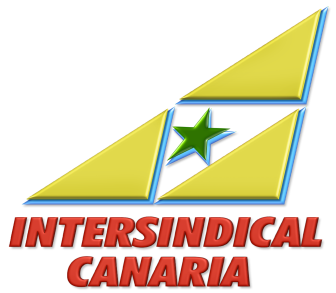 Intersindical Canaria abandona la Mesa Sectorial de Sanidad, tras comprobar no existe voluntad de ésta Administración de abordar los problemas de la sanidad pública y de sus trabajadores.

   	 La falta de concreción en cuanto a la solución de todos los temas pendientes, tanto en el ámbito laboral como asistencial en el conjunto de la sanidad pública y el comportamiento de los representantes de la Administración en la última Mesa Sectorial de Sanidad del pasado 2 de marzo celebrada en Gran Canaria, un encuentro que, con la injustificable ausencia del Consejero, se convirtió en un evento para “hacer bueno” al ejecutivo anterior, ha llevado a Intersindical Canaria a retirarse de la mesa de diálogo con la Administración y a dejar a suspenso la interlocución con ella, por otro lado hasta hoy inexistente. Es así como nuestros representantes sindicales han hecho  efectiva tal decisión en el día en el que la consejería pretendía presentar a la representación sindical el borrador del plan de urgencias el 4 de marzo en una mesa sectorial de sanidad. Intersindical Canaria, la organización de trabajadores más representativa  sólo volverá a la Mesa Sectorial tras un compromiso fehaciente del Gobierno y su Consejería de modificar su actitud displicente y desconsiderada hacia los representantes de los trabajadores. Resulta especialmente llamativo, que los representantes de los trabajadores, principales artífices de su desarrollo práctico, no hayan recibido previo a la reunión  el borrador sobre la propuesta del Plan de Urgencias cuando el Consejero de Sanidad lo ha dado a conocer hasta a su mascota, habiendo hecho oídos sordos a las múltiples peticiones realizadas por esta organización.
    	Todos los planteamientos iniciales relativos al establecimiento de una hoja de ruta para la progresiva recuperación de derechos para los trabajadores y usuarios del Servicio Canario de Salud, quedaron convertidos en un no se sabe, no se contesta, no depende de nosotros...y más escusas anodinas para no abordar la problemática real del día a día de la Sanidad en Canarias, negándose a introducir en el Orden del Día temas correspondientes a la reunión anterior, celebrada en diciembre, como el pendiente y caótico establecimiento de la media hora diaria de jornada, el 50% de la paga extra de 2012, jornada de 35 horas,  aún sin abordar y cuestiones de tipo organizativo que afectan a las diferentes Gerencias y al conjunto de los trabajadores y Usuarios.
    	Esta Consejería de Sanidad convierte estos encuentros en una auténtica pérdida de tiempo y en una falta de respeto al conjunto de los trabajadores y usuarios. Por su parte, Intersindical Canaria ha comunicado  mediante un documento, que hasta que no se produzca un compromiso expreso en relación a que se van a abordar con seriedad los temas que afectan a la Sanidad Canaria y a sus trabajadores, abandonan  la Mesa. 
                                                                            Canarias, 4 de marzo de 2016